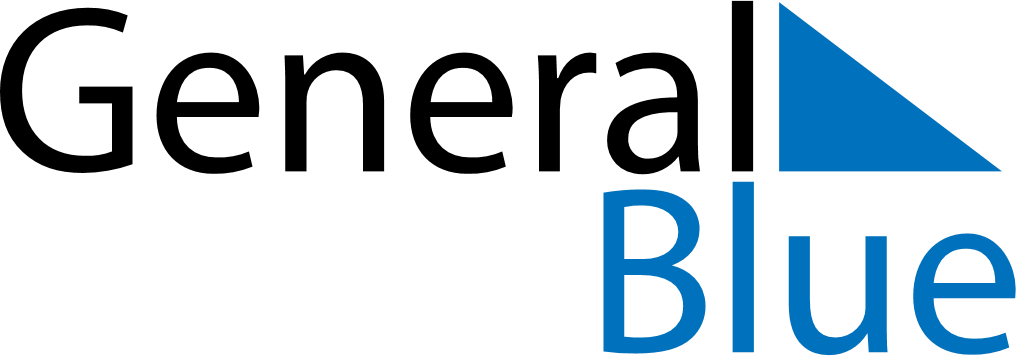 October 2024October 2024October 2024October 2024October 2024October 2024Rena, Innlandet, NorwayRena, Innlandet, NorwayRena, Innlandet, NorwayRena, Innlandet, NorwayRena, Innlandet, NorwayRena, Innlandet, NorwaySunday Monday Tuesday Wednesday Thursday Friday Saturday 1 2 3 4 5 Sunrise: 7:21 AM Sunset: 6:47 PM Daylight: 11 hours and 25 minutes. Sunrise: 7:23 AM Sunset: 6:43 PM Daylight: 11 hours and 20 minutes. Sunrise: 7:26 AM Sunset: 6:40 PM Daylight: 11 hours and 14 minutes. Sunrise: 7:28 AM Sunset: 6:37 PM Daylight: 11 hours and 8 minutes. Sunrise: 7:31 AM Sunset: 6:34 PM Daylight: 11 hours and 3 minutes. 6 7 8 9 10 11 12 Sunrise: 7:33 AM Sunset: 6:31 PM Daylight: 10 hours and 57 minutes. Sunrise: 7:36 AM Sunset: 6:28 PM Daylight: 10 hours and 51 minutes. Sunrise: 7:38 AM Sunset: 6:25 PM Daylight: 10 hours and 46 minutes. Sunrise: 7:41 AM Sunset: 6:22 PM Daylight: 10 hours and 40 minutes. Sunrise: 7:43 AM Sunset: 6:19 PM Daylight: 10 hours and 35 minutes. Sunrise: 7:46 AM Sunset: 6:15 PM Daylight: 10 hours and 29 minutes. Sunrise: 7:49 AM Sunset: 6:12 PM Daylight: 10 hours and 23 minutes. 13 14 15 16 17 18 19 Sunrise: 7:51 AM Sunset: 6:09 PM Daylight: 10 hours and 18 minutes. Sunrise: 7:54 AM Sunset: 6:06 PM Daylight: 10 hours and 12 minutes. Sunrise: 7:56 AM Sunset: 6:03 PM Daylight: 10 hours and 6 minutes. Sunrise: 7:59 AM Sunset: 6:00 PM Daylight: 10 hours and 1 minute. Sunrise: 8:02 AM Sunset: 5:57 PM Daylight: 9 hours and 55 minutes. Sunrise: 8:04 AM Sunset: 5:54 PM Daylight: 9 hours and 49 minutes. Sunrise: 8:07 AM Sunset: 5:51 PM Daylight: 9 hours and 44 minutes. 20 21 22 23 24 25 26 Sunrise: 8:09 AM Sunset: 5:48 PM Daylight: 9 hours and 38 minutes. Sunrise: 8:12 AM Sunset: 5:45 PM Daylight: 9 hours and 33 minutes. Sunrise: 8:15 AM Sunset: 5:42 PM Daylight: 9 hours and 27 minutes. Sunrise: 8:17 AM Sunset: 5:39 PM Daylight: 9 hours and 21 minutes. Sunrise: 8:20 AM Sunset: 5:36 PM Daylight: 9 hours and 16 minutes. Sunrise: 8:23 AM Sunset: 5:33 PM Daylight: 9 hours and 10 minutes. Sunrise: 8:25 AM Sunset: 5:30 PM Daylight: 9 hours and 5 minutes. 27 28 29 30 31 Sunrise: 7:28 AM Sunset: 4:28 PM Daylight: 8 hours and 59 minutes. Sunrise: 7:31 AM Sunset: 4:25 PM Daylight: 8 hours and 53 minutes. Sunrise: 7:33 AM Sunset: 4:22 PM Daylight: 8 hours and 48 minutes. Sunrise: 7:36 AM Sunset: 4:19 PM Daylight: 8 hours and 42 minutes. Sunrise: 7:39 AM Sunset: 4:16 PM Daylight: 8 hours and 37 minutes. 